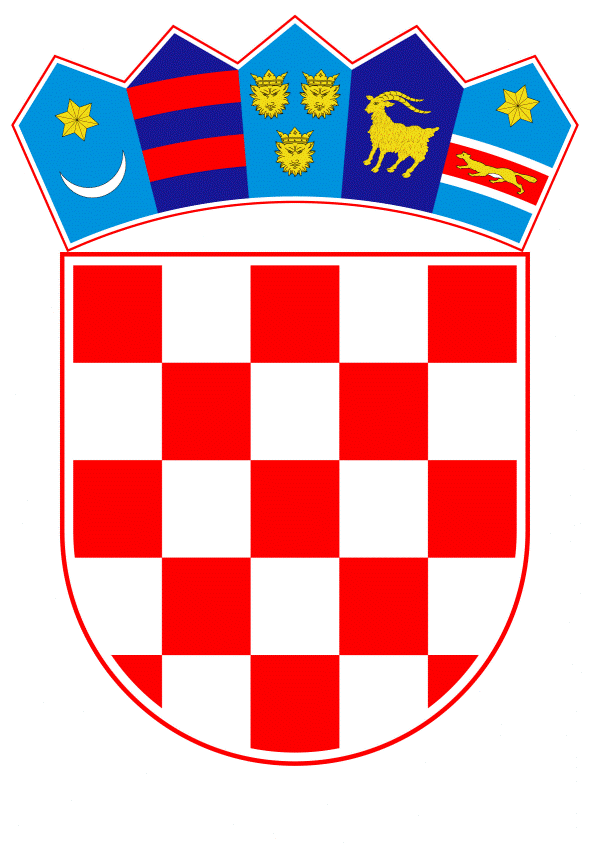 VLADA REPUBLIKE HRVATSKEZagreb, 25. lipnja 2020.______________________________________________________________________________________________________________________________________________________________________________________________________________________________Banski dvori | Trg sv. Marka 2 | 10000 Zagreb | tel. 01 4569 222 | vlada.gov.hr- Prijedlog -Na temelju članka 11. Zakona o financiranju vodnoga gospodarstva (»Narodne novine«, broj 153/09., 90/11., 56/13., 120/16., 127/17. i 66/19.), Vlada Republike Hrvatske je na sjednici održanoj _________ 2020. donijelaUREDBUO IZMJENI UREDBE O VISINI VODNOGA DOPRINOSAČlanak 1.U Uredbi o visini vodnoga doprinosa (»Narodne novine«, br. 78/10., 76/11., 19/12., 151/13., 83/15. i 42/19.), u članku 4. stavak 1. mijenja se i glasi:»Visina vodnoga doprinosa određuje se u kunama po jedinici prikazanoj u tablici kako slijedi:“.Članak 2.Svi upravni postupci obračuna vodnoga doprinosa započeti do stupanja na snagu ove Uredbe, koji nisu okončani izvršnim upravnim aktom, dovršit će se po odredbama ove Uredbe. Članak 3.Ova Uredba stupa na snagu prvoga dana od dana objave u Narodnim novinama.KLASA: 
URBROJ: 
Zagreb,									            Predsjednik
             								mr. sc. Andrej PlenkovićObrazloženje prijedloga Uredbeo izmjeni Uredbe o visini vodnoga doprinosaZakonska osnova za donošenje ove Uredbe je Zakon o financiranju vodnoga gospodarstva (»Narodne novine«, broj 153/09., 90/11., 56/13., 120/16., 127/17. i 66/19. - u daljnjem tekstu: Zakon). Člankom 11. Zakona propisano je da Vlada Republike Hrvatske uredbom propisuje visinu vodnoga doprinosa. Obveznik vodnoga doprinosa je investitor u smislu propisa o prostornom uređenju i gradnji prema članku 7. Zakona.Vodni doprinos se plaća na gradnju građevina uključujući i građevinu koja se ozakonjuje prema propisima o ozakonjenju nezakonito izgrađenih zgrada.U skladu s Akcijskim planom za smanjenje neporeznih i parafiskalnih davanja 2020. koji je   Vlada Republike Hrvatske donijela na sjednici održanoj 7. svibnja 2020., predlaže se smanjenje vodne naknade – vodnog doprinosa, koji je prihod Hrvatskih voda, za 50 % za sve kategorije obveznika i to u odnosu na prihode od vodnog doprinosa iz 2019. godine, koji su iznosili 239.748.685,00 kn. Godišnji efekt smanjenja vodnog doprinosa iznosi 119.874.342,50 kuna. Predložena mjera je osobito značajna i radi pokretanja gospodarstva uslijed krize uzrokovane pandemijom COVID-19 i predlaže se s ciljem ublažavanja posljedica koje je izazvala spomenuta pandemija. Uz članak 1. Predlaže se smanjenje visine vodnoga doprinosa u članku 4. stavku 1. važeće Uredbe o visini vodnoga doprinosa, linearno, u svih 9 tarifnih brojeva i 2 tarifna podbroja, za 50 % te obuhvaća i poslovne i stambene građevine.Uz članak 2. U duhu mjera Vlade Republike Hrvatske za rasterećenje od neporeznih davanja u cilju bržeg oporavka gospodarstva zbog posebnih okolnosti koje se nisu mogle predvidjeti i na koje se nije moglo utjecati, izazvane uzročnikom bolesti COVID-19 te Akcijskim planom za smanjenje neporeznih i parafiskalnih davanja 2020. koji je dio paketa Vlade Republike Hrvatske kojim se žele unaprijediti uvjeti poslovanja u Republici Hrvatskoj, predlaže se rješenje kojim se obračun vodnoga doprinosa obavlja po odredbama ove Uredbe svim obveznicima plaćanja, kojima  upravni postupak obračuna vodnoga doprinosa započet do stupanja na snagu ove Uredbe, nije okončan izvršnim upravnim aktom.Uz članak 3.Ovim člankom propisuje se stupanje na snagu ove Uredbe. Uredba stupa na snagu prvoga dana od dana objave u „Narodnim novinama“, što je nužno s obzirom da se radi o mjeri kojom bi se  pridonijelo bržem oporavku gospodarstva od posljedica epidemije bolesti COVID-19 uzrokavane virusom SARS-CoV-2.  Predlagatelj:Ministarstvo zaštite okoliša i energetikePredmet:Prijedlog uredbe o izmjeni Uredbe o visini vodnoga doprinosa  Tarifni brojOsnovicaJedinicaZona AZona BZona C1.Poslovne građevinem³8,375,032,522.Stambene građevine za stalno stanovanje2a.Obiteljske kuće do 400 m² m³4,222,821,052b.Ostale stambene građevine za stalno stanovanjem³5,913,941,483.Stambene građevine za povremeno stanovanje m³7,884,932,484.Objekti društvenog standarda i religijski objekti m³2,461,480,495.Proizvodne građevine m³1,500,900,306.Prometne građevinem²0,700,210,127.Produktovodi m1,481,000,498.Kabelska kanalizacijam2,971,971,009.Otvorene građevinem²2,461,480,49